WHEN IT’S SPRINGTIME IN ALASKAwritten by Tillman Ben Franks Sr., recorded by Johnny Horton 1959This version is Hank Snow’s cover.INTRO: [C]/[C]When it's [C] springtime in Alaska, it's [F] forty be-[C]low [C]I [C] mushed from Port Barren through a [G7] blizzard of [C] snow[C] Been out prospecting for two years or so[C] Pulled into Fairbanks, the city was a boonSo I [C] took a little stroll to the [F] Red Dog Sa-[C]loon [C]As I [C] walked in the door, the [G7] music was [C] clearThe [C] prettiest voice I had heard in two yearsThe [C] song she was singing made a man's blood run coldWhen it's [C] springtime in Alaska, it's [F] forty be-[C]low [C]When it's [C] springtime in Alaska, it's [F] forty be-[C]low [C]It was [C] Red-headed Lil who was [G7] singing so [C] sweetI [C] reached down and took the snow packs off my feetI [C] reached for the gal who was singing the tuneWe did the [C] Eskimo Hop all a-[F]round the sa-[C]loon [C]INSTRUMENTAL: We did the [C] Eskimo Hop all a-[F]round the sa-[C]loon [C]With the [C] Caribou Crawl and the [G7] Grizzly Bear [C] Hug[C] We did our dance on a Kodiak rugThe [C] song she kept singing made a man's blood run coldWhen it's [C] springtime in Alaska, it's [F] forty be-[C]low [C]When it's [C] springtime in Alaska, it's [F] forty be-[C]low [C][C] I was as innocent [G7] as I could [C] beI [C] didn't know Lil was big Ed's wife to beHe [C] took out his knife and he gave it a throwWhen it's [C] springtime in Alaska, I'll be [F] six feet be-[C]low [C]Outro:When it's [C] springtime in Alaska, he'll be [F] six feet be-[C]low [C]When it's [C] springtime in Alaska, he'll be [F] six feet be-[C]low [C][G7] [C] 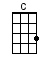 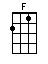 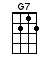 www.bytownukulele.ca